ПОЯСНЮВАЛЬНА ЗАПИСКА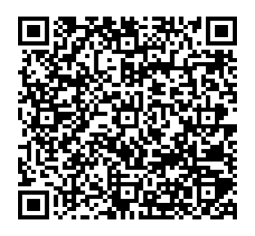 № ПЗН-56108 від 14.07.2023до проєкту рішення Київської міської ради: Про відмову громадянам Жижку Олександру Борисовичу, Жижку Євгену Борисовичу у наданні дозволу на розроблення проєкту землеустрою щодо відведення земельної ділянки у власність для будівництва і обслуговування жилого будинку, господарських будівель і споруд на вул. Білицькій, 53А у Подільському районі міста Києва1. Фізичні особи:2. Відомості про земельну ділянку (обліковий код 85:455:0044).Обґрунтування прийняття рішення.На клопотання зацікавлених осіб відповідно до статей 9, 118 Земельного кодексу України та Порядку набуття прав на землю із земель комунальної власності у місті Києві, затвердженого рішенням Київської міської ради від 20.04.2017 № 241/2463, Департаментом земельних ресурсів виконавчого органу Київської міської ради (Київської міської державної адміністрації) розроблено проєкт рішення Київської міської ради.Мета прийняття рішення.Метою прийняття рішення є забезпечення дотримання вимог Земельного кодексу України.Особливі характеристики ділянки.Стан нормативно-правової бази у даній сфері правового регулювання.Загальні засади та порядок відмови у наданні дозволу на розроблення документації із землеустрою визначено статтями 9, 118 Земельного кодексу України.Проєкт рішення не містить інформацію з обмеженим доступом у розумінні статті 6 Закону України «Про доступ до публічної інформації». Проєкт рішення не стосується прав і соціальної захищеності осіб з інвалідністю та не матиме впливу на життєдіяльність цієї категорії.Фінансово-економічне обґрунтування.Реалізація рішення не потребує додаткових витрат міського бюджету.Прогноз соціально-економічних та інших наслідків прийняття рішення.Рішення не тягне за собою жодних соціально-економічних та інших наслідків.Доповідач: директор Департаменту земельних ресурсів Валентина ПЕЛИХПІБ:                Жижко Олександр Борисович, Жижко Євген БорисовичКлопотання:від 04.07.2023 номер 427011446 Місце розташування (адреса):м. Київ, р-н Подільський, вул. Білицька, 53А Площа:0,10 га Вид та термін права:власність Вид використання:для будівництва і обслуговування жилого будинку, господарських будівель і споруд  Наявність будівель і споруд   на ділянці:Земельна ділянка забудована житловим будинком загальною площею 88.7 кв. м, який належить громадянам Жижку О.Б., Жижку Є.Б. на підставі договору про поділ житлового будинку та припинення спільної часткової власності № 633 від 16.06.2023 (право власності зареєстровано 16.06.2023, номер відомостей про речове право 50660138, реєстраційний номер об'єкта нерухомого майна 2750891680000, інформація з Державного реєстру речових прав на нерухоме майно від 14.07.2023                                № 339184104). Наявність ДПТ:Детальний план території відсутній. Функціональне призначення   згідно з Генпланом:Відповідно до Генерального плану міста Києва, затвердженого рішенням Київської міської ради                                  від 28.03.2002 № 370/1804, земельна ділянка за функціональним призначенням належить частково до території вулиць і доріг за основним кресленням чинного Генерального плану міста Києва, частково до території житлової садибної забудови (існуючі). Правовий режим:Земельна ділянка належить до земель комунальної власності територіальної громади міста Києва. Розташування в зеленій зоні:Земельна ділянка не входить до зеленої зони. Інші особливості:Частина земельної ділянки розташована в межах червоних ліній.Зазначаємо, що Департамент земельних ресурсів не може перебирати на себе повноваження Київської міської ради та приймати рішення про надання дозволу на розроблення проєкту землеустрою щодо відведення земельної ділянки або про відмову у наданні такого дозволу, оскільки відповідно до пункту 34 частини першої статті 26 Закону України «Про місцеве самоврядування в Україні» та  статей 9, 122 Земельного кодексу України такі питання вирішуються виключно на пленарних засіданнях сільської, селищної, міської ради.  Зазначене підтверджується, зокрема, рішеннями Верховного Суду від 28.04.2021 у справі № 826/8857/16, від 17.04.2018 у справі № 826/8107/16, від 16.09.2021 у справі № 826/8847/16.  Зважаючи на вказане, цей проєкт рішення направляється для подальшого розгляду Київською міською радою відповідно до її Регламенту.Директор Департаменту земельних ресурсівВалентина ПЕЛИХ